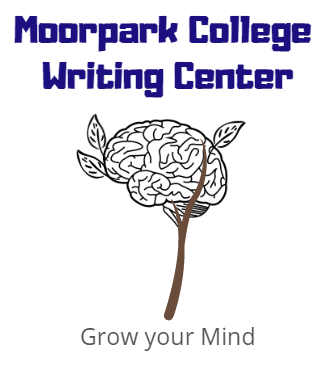 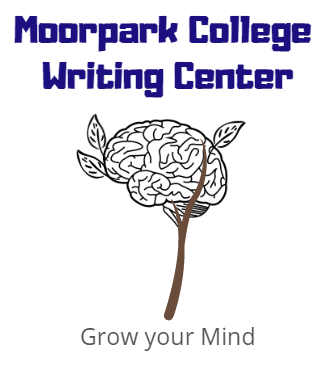 DefinitionA Run-on sentence, also called a fused sentence or a run-together sentence, occurs when two complete sentences (independent clauses) run into each other without any punctuation.Example:  Television is dangerous to people’s health it causes people to become inactive.Television is dangerous to people’s health (one independent clause).It causes people to become inactive (another independent clause).A Comma splice occurs when a comma, rather than a period, is used incorrectly between two sentences.Example:  Television is dangerous to people’s health, it causes people to become inactive. To detect either of these errors, watch out for…A second independent clause that explains, says more about, contrasts with, or gives an example of a statement in the first independent clause (it causes people to become inactive)A pronoun starting the second independent clause (they need to stop watching television).A transitional expression starting the second independent clause (although it causes people to become inactive, television can be a fun pastime).Practice: Insert the recommended correction into the following run-ons:Use a period between independent clausesTelevision is dangerous to people’s health It causes people to become inactive.Use a semicolon between independent clausesTelevision is dangerous to people’s health it causes people to become inactive.Use a comma together with a coordinating conjunction to link independent clausesTelevision is dangerous to people’s health _________  it causes people to become inactive. Revise one of the independent clauses into a dependent clause (try using the word Because to start the sentence)_____________  television causes people to become inactive, _____________________________